Do you have a child with hearing loss in your class/centre for the first time?Join world-leading early-intervention providers, The Shepherd Centre, for a NESA, TQI and AGBell session (2 accredited hours) offering practical tips and tricks to support children with hearing loss. This highly informative session can be available at:Your local school for all staff members ( at significantly reduced costs for groups)The Shepherd Centre Head Office -  146 Burren Street, Newtown  (5 min walk from MacDonaldtown station). Tel: 9370 4402Time:	9:45 morning tea for 10:00 -12:00     Cost: $50pp   Dates announced soonThe Shepherd Centre, 7 Nealie Place, RIVETT,  Tel: 9370 4402 Time:	3:45 afternoon tea for 4:00 – 6:00     Cost: $50pp  Dates announced soon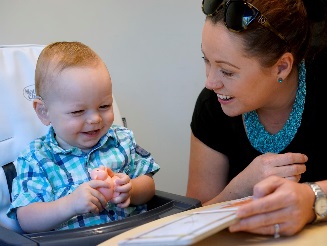 This interactive session will cover:An Introduction to Hearing Loss (002735): Tips and tricks for supporting a child with hearing loss in your class2 hour introduction to hearing loss and its effect for preschool/classroom teachers with students with hearing loss integrated into their classroom.What are the implications of having a hearing loss?Practical audiology tips to assist in the classroom.                                Top 10 practical classroom teaching tips.What is an FM?How can classroom teachers facilitate optimal progress for their students with hearing loss? Identifying and addressing challenges.Contact:Dr Anne Fulcher, Principal Listening and Spoken Language Specialist anne.fulcher@shepherdcentre.org.auor                                                                                                    Sharon Hill, Manager, Clinical Administration, sharon.hill@shepherdcentre.org.au